§6575-L.  Temporary medical transferThe commissioner may authorize a temporary medical transfer of the elver individual fishing quota allocated to a person under section 6505‑A in accordance with this section.  The holder of an elver fishing license who requests a temporary medical transfer under this section must maintain a valid elver fishing license during the duration of the temporary medical transfer.  [PL 2015, c. 131, §3 (NEW).]1.  Temporary medical transfer.  Notwithstanding section 6505‑A, subsection 3‑A, the commissioner may authorize a temporary medical transfer that permits the holder of an elver fishing license issued under section 6505‑A to transfer the remaining annual quota allocated to that person at the time the request is made to another person holding an elver fishing license issued under section 6505‑A if the following criteria are met:A.  The transferor reported elver landings in the prior fishing year; and  [PL 2023, c. 180, §1 (AMD).]B.  The transferor is unable to fish the quota allocated to the transferor because the transferor has experienced a substantial illness or medical condition.  The transferor shall provide the commissioner with documentation from a physician describing the substantial illness or medical condition.  [PL 2023, c. 180, §1 (AMD).]C.    [PL 2023, c. 180, §1 (RP).]The commissioner may adopt rules that provide that a transferor may choose to retain the income and tax burden from the sale of the transferor's transferred quota or that the transferor may choose to allow the license holder receiving the transferor's quota to retain the income and assume the tax burden of the sale of the transferred quota.Rules adopted pursuant to this subsection are routine technical rules as defined in Title 5, chapter 375, subchapter 2‑A.[PL 2023, c. 180, §1 (AMD).]SECTION HISTORYRR 2015, c. 1, §5 (COR). PL 2015, c. 131, §3 (NEW). PL 2023, c. 180, §1 (AMD). The State of Maine claims a copyright in its codified statutes. If you intend to republish this material, we require that you include the following disclaimer in your publication:All copyrights and other rights to statutory text are reserved by the State of Maine. The text included in this publication reflects changes made through the First Regular and First Special Session of the 131st Maine Legislature and is current through November 1, 2023
                    . The text is subject to change without notice. It is a version that has not been officially certified by the Secretary of State. Refer to the Maine Revised Statutes Annotated and supplements for certified text.
                The Office of the Revisor of Statutes also requests that you send us one copy of any statutory publication you may produce. Our goal is not to restrict publishing activity, but to keep track of who is publishing what, to identify any needless duplication and to preserve the State's copyright rights.PLEASE NOTE: The Revisor's Office cannot perform research for or provide legal advice or interpretation of Maine law to the public. If you need legal assistance, please contact a qualified attorney.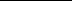 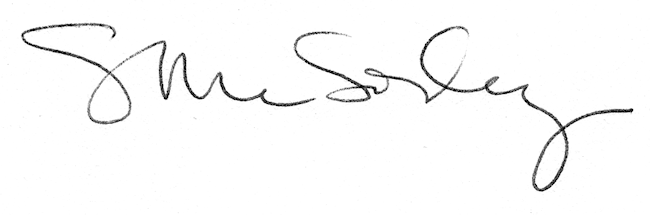 